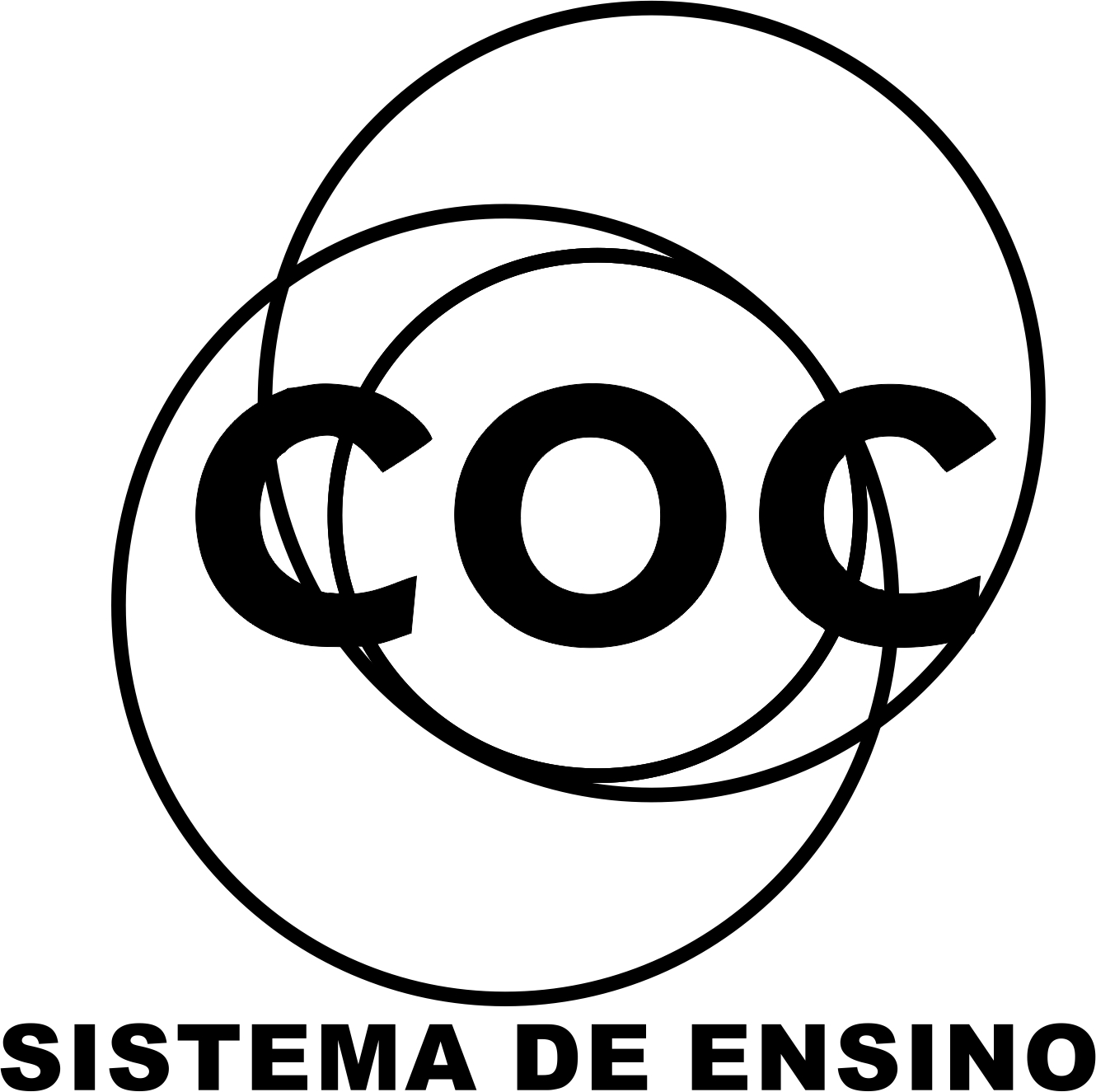 1.Classifique as figuras de linguagem em destaque.Tempo é dinheiro_____________________________________________________________________2.De repente do riso fez-se o pranto
Silencioso e branco como a bruma
E das bocas unidas fez-se a espuma
E das mãos espalmadas fez-se o espanto_____________________________________________________________________3.Amor é fogo que arde sem se ver;
É ferida que dói e não se sente;
É um contentamento descontente;
É dor que desatina sem doer;_____________________________________________________________________4.Faltei com a verdade ao dizer que fui à igreja._____________________________________________________________________5.Quando hoje acordei, ainda fazia escuro
(Embora a manhã já estivesse avançada).
Chovia.
Chovia uma triste chuva de resignação
Como contraste e consolo ao calor tempestuoso da noite._____________________________________________________________________6.Aquele velho é uma raposa!_____________________________________________________________________7.Identifique as figuras e classifiques-as."Muito bom aquele encanador. Colocou em nossa casa vários canos furados.”_____________________________________________________________________ .Era possível ouvir o grito irritantes daquelas lindas crianças..._____________________________________________________________________...que choravam rios de lágrimas enquanto suas mães terminavam de preparar o café da manhã. _____________________________________________________________________"É como mergulhar num rio e não se molhar" (Skank); _____________________________________________________________________"Tristeza não tem fim, felicidade sim" (Vinícius de Moraes)_____________________________________________________________________Aquele ser desprovido de inteligência_____________________________________________________________________“...não queria saber de nada, só contava piada e fazia graça até que todos morressem de rir.  ____________________________________________________________________Esta criança é um touro.____________________________________________________________________8.Classifique as orações subordinadas abaixo:Conversei com o menino que pedia esmolas._____________________________________________________________________A primavera, que é a estação das flores, começa em setembro._____________________________________________________________________A primeira operação da SOS foi a de chamar a atenção para a existência da Mata Atlântica, que estava esquecida. _____________________________________________________________________Gosto muito da cidade onde nasci. _____________________________________________________________________É necessário que você volte._____________________________________________________________________A maioria decidiu que você continue na liderança._____________________________________________________________________A sorte é que eu viro muito quando durmo_____________________________________________________________________O mais significativo é isto: que haja um desenvolvimento harmônico entre economia e natureza._____________________________________________________________________Mais importante que aulas teóricas sobre determinado assunto é ter consciência de que o contato com livro constitui grande riqueza de conhecimento._____________________________________________________________________Necessito de que volte._____________________________________________________________________9.Classifique as orações coordenadas abaixo:Não fomos ao aniversário, porém trouxemos o presente. _____________________________________________________________________Conseguimos obter um ótimo resultado, pois nos esforçamos bastante._____________________________________________________________________Sérgio foi bom filho; logo, será um bom pai._____________________________________________________________________Viajamos muito e chegamos exaustos. _____________________________________________________________________Os meninos ora brigavam, ora brincavam._____________________________________________________________________As horas passam, os homens caem, a poesia fica” (Emílio Moura)_____________________________________________________________________Jaime trabalha depressa, contudo produz pouco._____________________________________________________________________10.Leia esta anedota:

— O senhor admite que levou o carro e nega que o tenha roubado. Pode me explicar isto?
— Eu não roubei, senhor juiz. O carro estava parado na porta do cemitério, e eu, naturalmente, pensei que o dono tivesse morrido...
(Donaldo Buchweitz, org. Piadas para você morrer de rir. Belo Horizonte: Leitura, 2001. p.101.)Quantas frases há nesse texto? _____________________________________________________________________11.Observe o primeiro e o último período do texto.O primeiro período é simples ou composto? Por quê?__________________________________________________________________________________________________________________________________________12.Quantas orações compõem o último período do texto? Quais são elas?  _________________________________________________________________________________________________________________________________________________________________________________________________________________________________________________________________________________13.Leia este poema, de Manuel Bandeira:

Céu

A criança olha
Para o céu azul.
Levanta a mãozinha,
Quer tocar o céu.

Não sente a criança
Que o céu é ilusão:
Crê que o não alcança
Quando o tem na mão.
(Estrela da vida inteira. 2. ed. Rio de Janeiro: José Olympio, 1970. p. 195.)Observe os períodos e as orações que compõem a 1ª estrofe.Qual é o número de períodos?_____________________________________________________________________Os períodos são simples ou compostos?_____________________________________________________________________Quantas orações há no 2° período dessa estrofe?_____________________________________________________________________As orações do 2° período são coordenadas ou subordinadas?  __________________________________________________________________________________________________________________________________________
Com relação à 2ª estrofe:Qual é o número de orações existentes nessa estrofe?_____________________________________________________________________As orações se ligam predominantemente por coordenação ou por subordinação?  _____________________________________________________________________14.Classifique as orações coordenadas conforme como: oração coordenada assindética, oração coordenada sindética aditiva, oração coordenada sindética adversativa, oração coordenada sindética alternativa, oração coordenada sindética explicativa, oração coordenada sindética conclusiva.Gosto muito de dançar, pois faço “jazz” desde pequenina._____________________________________________________________________Recebeu a bola, driblou o adversário e chutou para o gol. _____________________________________________________________________Acendeu o “abat-jour”, guardou os chinelos e deitou-se. _____________________________________________________________________Não se desespere, que estaremos a seu lado sempre. _____________________________________________________________________Ele estudou bastante; deve, pois, passar no próximo vestibular._____________________________________________________________________Está faltando água nas represas, por conseguinte haverá racionamento de energia._____________________________________________________________________Não me abandone, ou eu sou capaz de morrer. _____________________________________________________________________Não é gulodice, nem egoísmo de criança. _____________________________________________________________________Ela não só chorava, como também rasgava as cartas com desespero. _____________________________________________________________________Choveu muito na região sudeste; no entanto, o rodízio de água começará amanhã. _____________________________________________________________________Viajei até ao Norte, porém não consegui observar todas as paisagens._____________________________________________________________________Já vos foram fornecidos os exercícios, portanto trabalhem bem._____________________________________________________________________Traz-me as tuas revistas ou terei que comprar outras._____________________________________________________________________Seja pelo melhor, seja pelo pior, vou emigrar para Londres._____________________________________________________________________O meu amigo não aceita ajuda de ninguém, por conseguinte vou ajudá-lo sem que perceba._____________________________________________________________________Tudo é belo nestas paisagens mas falta-me a minha família._____________________________________________________________________Eles não terminaram o que tinham que fazer nem se esforçaram por isso._____________________________________________________________________Ora me dizes para estudar, ora me obrigas a trabalhar na loja. _____________________________________________________________________15.Preencha os espaços com as conjunções indicadas nos parênteses.Dormiu mal,________________ os sonhos não o deixaram em paz. (explicativa)A matéria perece,________________________  a alma é imortal. (adversativa)Leu o livro,__________________ é capaz de descrever as personagens com detalhes. (conclusiva)16.Todos os períodos dados a seguir são compostos por coordenação. Separe as orações de cada um deles e classifique-as.Todos prometeram ajudar; muitos, porém, não cumpriram a promessa._____________________________________________________________________“O homem ao meu lado acende outro cigarro, dá uma tragada e joga-o pela janela”. (Stanislaw Ponte Preta)_____________________________________________________________________Ele trabalhava durante o dia e estudava à noite._____________________________________________________________________A criança ora cantava, ora se punha a correr pela sala._____________________________________________________________________17.Observe os itens a seguir e diga se as orações em destaque foram analisadas corretamente. Caso estejam erradas, classifique-as corretamente.Compre o bilhete porque o sorteio será amanhã. (Oração Coordenada Sindética Conclusiva)_____________________________________________________________________Viu o acidente e socorreu as vítimas. (Oração Coordenada Sindética Aditiva)_____________________________________________________________________O professor fala muito, questiona bastante. (Oração Coordenada Assindética)_____________________________________________________________________Volte cedo, pois iremos à festa. (Oração Coordenada Sindética Explicativa)_____________________________________________________________________Não correu nem brincou. (Oração Coordenada Sindética Aditiva)_____________________________________________________________________(F. TIBIRIÇA-SP) No período "Penso, logo existo", oração em destaque é:_____________________________________________________________________18.Ele pensava numa nova edição do seu romance pela mesma editora; não, poderia, pois, ter rescindido o contrato com ela.” A oração destacada classifica-se como:_____________________________________________________________________19.No período: “Paredes ficaram tortas, animais enlouqueceram e as plantas caíram”, temos quantas orações?:  Classifique-as._________________________________________________________________________________________________________________________________________________________________________________________________________________________________________________________________________________20.Una as orações de cada um dos pares a seguir com a conjunção coordenativa adequada:O lavrador abriu sulcos. Depositou as sementes._____________________________________________________________________Precisamos preservar a natureza. Não sobreviveremos._____________________________________________________________________21.Considere as frases abaixo:Ao chegar a partilha, estava encalacrado, e na hora das contas davam-lhe uma ninharia.Pouco a pouco o ferro do proprietário queimava os bichos de Fabiano.Não se descobriu o erro, e Fabiano perdeu os estribos.Passar a vida inteira assim no toco, entregando o que era dele de mão beijada!O amo abrandou, e Fabiano saiu de costas, o chapéu varrendo o tijolo.Pode-se afirmar que temos orações coordenadas sindéticas aditivas em quais? Reescreva-as.____________________________________________________________________________________________________________________________________________________________________________________________________________________________________________________________________________________________________________________________________________________________________________22.A conjunção E normalmente é usada como conjunção coordenada aditiva. No entanto, em um dos itens abaixo, isso não ocorre. Que item é este? Reescreva-o e classifique a conjunção.Entrou, comprou ingressos e saiu logo.Maria é amiga de César e Vera, de Mário.Não se preparou para o concurso e conseguiu passar.Saia daí e não volte mais!Nem um nem outro conseguiu pagar a conta e ficaram devendo o almoço.___________________________________________________________________________________________23.Leia:" Não quis ouvir o teu agouro.Colhi todas as rosas que nasceramNos caminhos por onde me levasteE as rosas não morreram."(Álvaro Moreyra)Considerando-se o último verso, ele se classifica como uma oração:_____________________________________________________________________24.Leia.Meu dia outrora principiava alegre;No entanto à noite eu chorava. Hoje mais velho,Nascem-me em dúvida os dias, masFindam sagrados, serenamente."(Manuel Bandeira)No texto acima encontramos, pela ordem, quais orações?______________________________________________________________________________________________________________________________________________________________________________________25.No período - "Choveu durante a noite, porque as ruas estão molhadas" -a oração destacada é:_____________________________________________________________________26.Classifique os períodos abaixo como:Período composto por coordenação sindética,Período composto por coordenação assindética,Colhemos frutos, jogamos bola._____________________________________________________________________Bem depressa chegou o trem; despedimo-nos sem demora._____________________________________________________________________Os dois anos de serviço acabaram em 1855, e o escravo ficou livre, mas continuou o ofício._____________________________________________________________________Dormi tarde, mas acordei cedo._____________________________________________________________________